Activity – Applying UsabilityIn this module we’ve looked at a range of usability tools including Personas,Card Sorting, Task Analysis, Use Cases, and Surveys. Remember the videowe watched in module two about a polling booth set up by the AustralianElectoral Commission? In small groups, select one of the tools and apply it todeveloping a new online voting system for the AEC:Personas – use the approach outlined in the module book to develop onepersona for a person who would use this technology (voter/AEC employee)Australian Voter Persona:-Card sorting – complete a card sorting exercise using the cards provided byyour instructorCannot do this as I have no cards from the instructor to do it.Task analysis – complete a task analysis for the voting processThis is done from the perspective of a voter…Use cases – write a use case for the voting process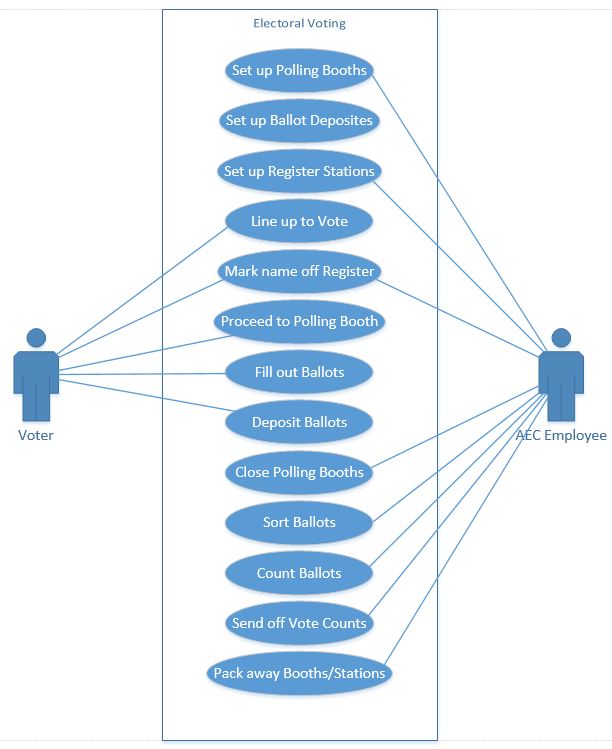 Surveys – generate a list of survey questions for the voting system: what doyou need to know?Survey questions:-What is your age bracket?Do you like the current paper voting system? If yes, why? If no, why not?Would you like an electronic voting system? If yes, why? If no, why not?Would you prefer one or the other or a choice of either?What technological devices do you own/use? (Gives us an idea of their technological capability)Advanced Activity – Comparing the toolsThe tools we’ve covered are related both to each other and to your futuredesign, but what are the connections? Work together to compare the tools andidentify the common threads and the differences. How would you then use these tools in your design stage?Similarities: Informal Usability Testing, Usability Testing, Expert Reviews are all evaluations.Alls tools are centric on the toolsUser Interviews, Personas, User Research – all regarding users.Differences:Number of practitioners using each tool varies significantly. The ranges are as follows:Above 70%: Informal Usability Testing, Expert Reviews, User Interviews, User Research50-70%: Formal Usability Testing, Personas, Requirements Gathering, Task Analysis, Card Sorting33-50%: Contextual Inquiry, Focus Groups, Competitive Benchmarking, Remote Usability Testing, Surveys,Less than 33%: Eye Tracking, Accessibility Reviews and testing, Analyse web metrics, Market ReviewsWhoDemographic InformationGoalsGoalsGoalsSandra BlueAge:37Location:Brisbane, 4000Job Title:Sales RepLife Goals:Sandra wants to be a person whois part of a collective voice.End Goals:Sandra wants her vote to count and wants to do it quickly and efficiently.Experience Goals:Sandra wants to feel proud of their country and what they do for not only their citizens, but for the world.Step No.TaskWhat to do…1Line upArrive at a polling site and line up to vote2RegisterArrive at the registering dress and give your details to be marked off the list and given your ballots.3VoteTake your ballots to a polling booth and fill them out as you see fit.4DepositTake your filled out ballots and deposit then in the appropriate container for that ballot.5LeaveYou are now done voting and can leave the premises. 